ПЛАН И РАСПОРЕД ПРЕДАВАЊАП1, П2, ...., П15 – Предавање прво, Предавање друго, ..., Предавање петнаесто, Ч - ЧасоваШЕФ КАТЕДРЕ:																Проф. др Горан Радивојац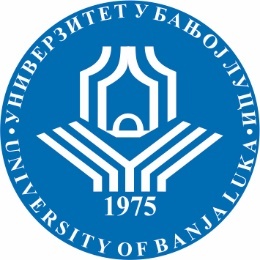 УНИВЕРЗИТЕТ У БАЊОJ ЛУЦИЕКОНОМСКИ ФАКУЛТЕТКатедра за рачуноводство и пословне финансије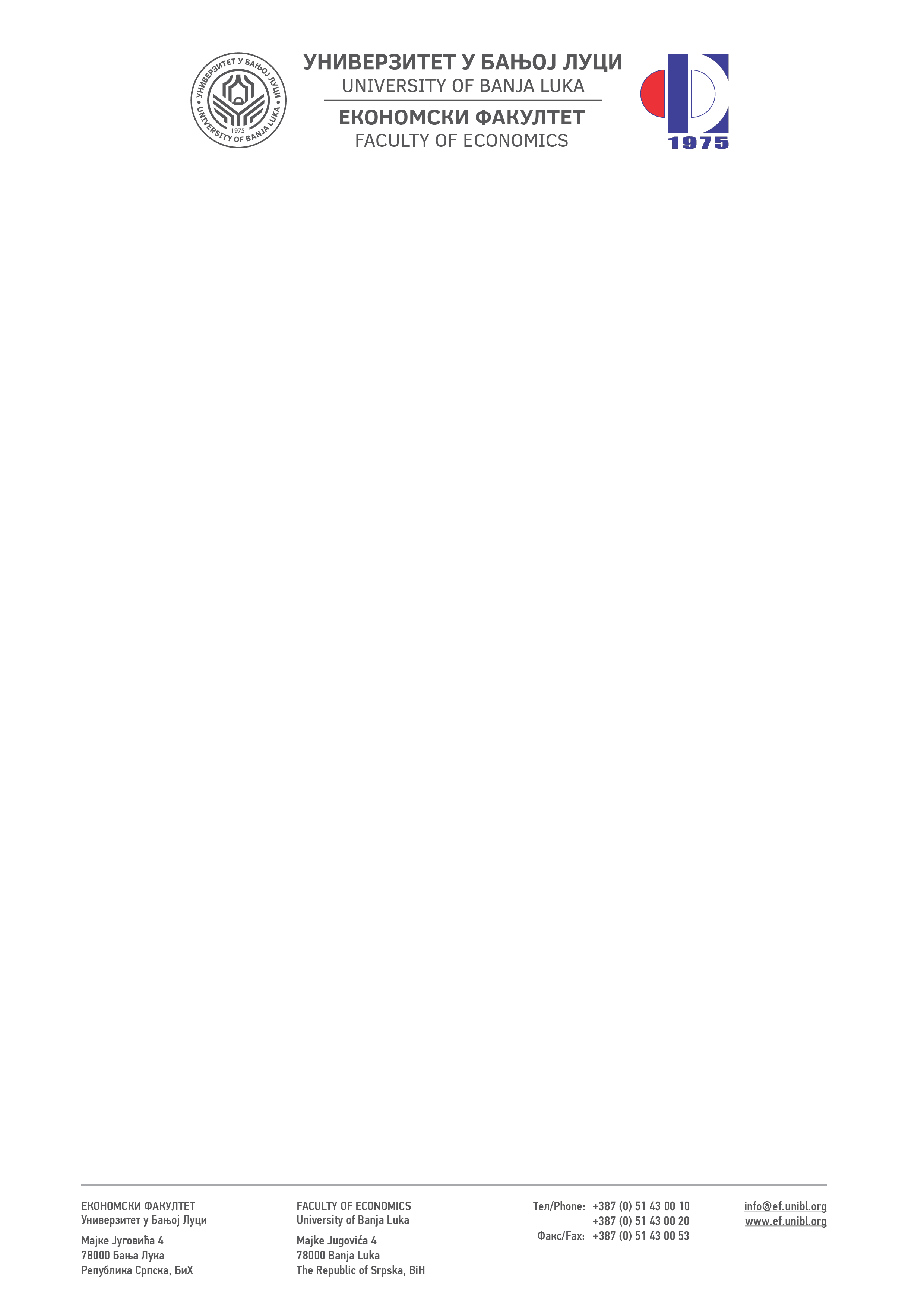 Школска годинаПредметШифра предметаСтудијски програмЦиклус студијаГодина студијаСеместарБрој студенатаБрој група за вјежбе2020/2021.Банкарски менаџмент2О14ББМЕФинансије, банкарство и осигурањеIII10.10једнаСедмицаПредавањеТематска јединицаДанДатумВријемеМјесто одржавањаЧНаставникIП1Банкарски менаџмент (појам, развој, циљеви и процес). Банкарски менаџмент и окружење. Подручја управљања у банкарству. Управљање билансом банака. Управљање портфолиом инвестиција и ликвидношћу банака. Утврђивање оптималне структуре портфолиа. Диверзификација као златно банкарско правило у управљању инвестиционим портфолиом. Управљање изворима средстава банке. Управљање капиталом банке и адекватност капитала. Стратешко планирање у банкама. Стратегијски приступи управљања банком. Учесници у процесу корпоративног управљања банком и фактор окружења. Анализа и процјена пословног успјеха и квалитета пословања банака. Анализа и управљање банкарским ризицима. Изложеност банке ризику. Приступи у процјени изложености банке ризику. Технике управљања активом и пасивом (утврђивање и процјена каматних стопа и контрола диспаритета осјетљивих на камату и трајање диспаритета, примјена финансијских деривата, остали инструменти управљања ризиком банака). Управљање банкарским кризама. Регулација и супервизија банака.Одбрана приступних радоваЧетвртакПетакСубота 01.04.2021.02.04.2021.03.04.2021.17-2117-2109-15Сала 54+4+6Проф. др Драгана БашићIIП2IIIП3IVП4VП5VIП6VIIП7VIIIП8IXП9XП10XIП11XIIП12XIIIП13XIVП14XVП15